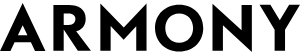 Villa Mango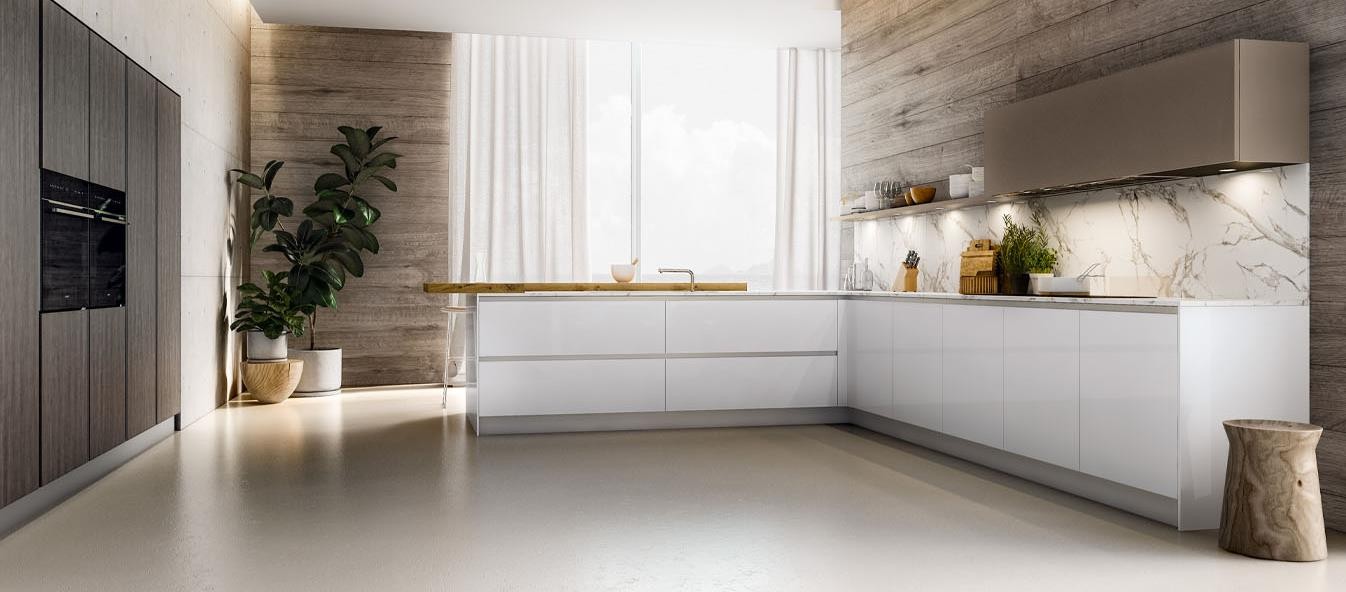 Villa ChinolaANTLANTICA Italian modular kitchens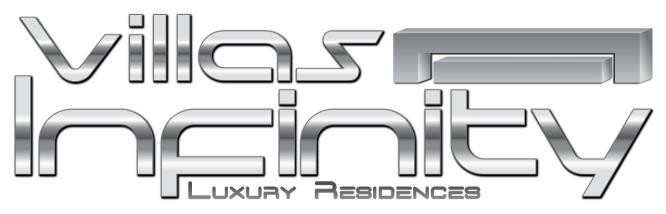 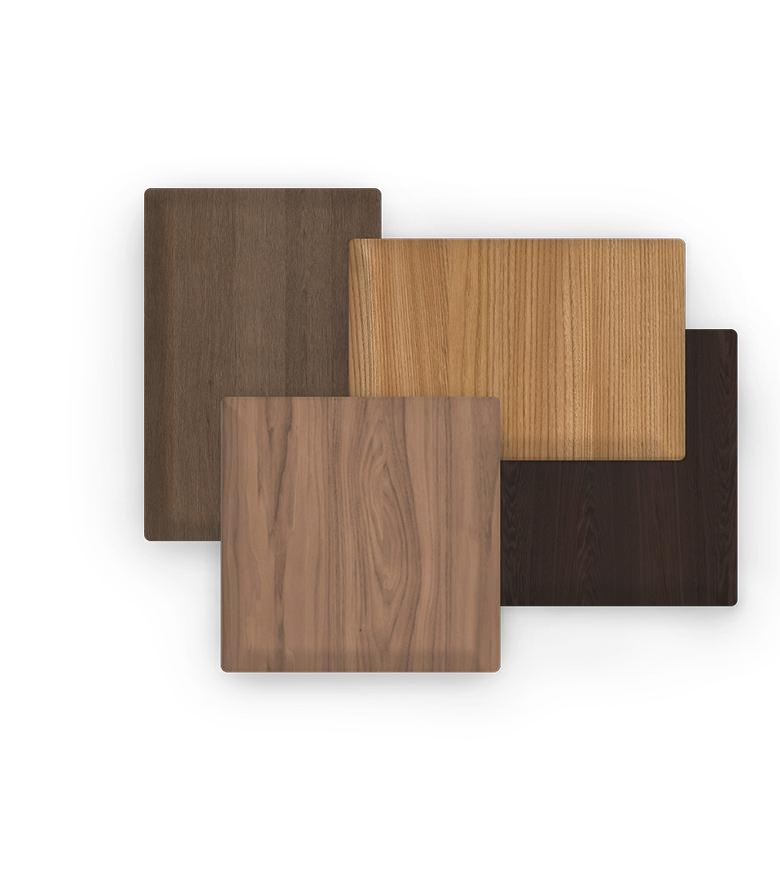 Wooden doors, in addition to being the result of careful selections of solid wood panels and profiles, are also the result of another  construction technology that guarantees their stability over time. The elegance of the surface veinsis and the natural  style of this material makes it imperishable, only the colors evolve and Armony offers different ranges of flared, wavy and dentellados oak veneers. The paint, in addition to accentuating the surface geometries, protects from thewear of time and maintains its unchanged appearance.MaterialsArmony is a kitchen in which all wood components come from forests in which strict environmental, social and economic standards are applied that respect and will respect current and future generations .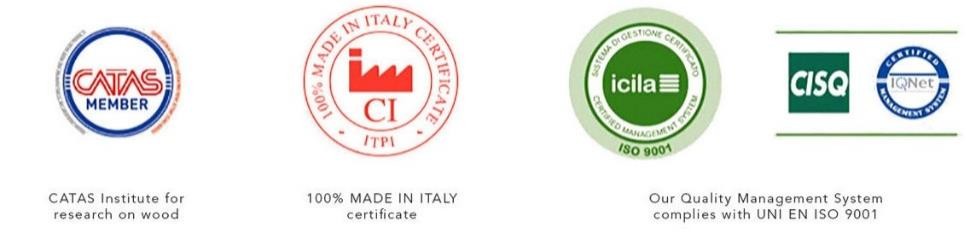 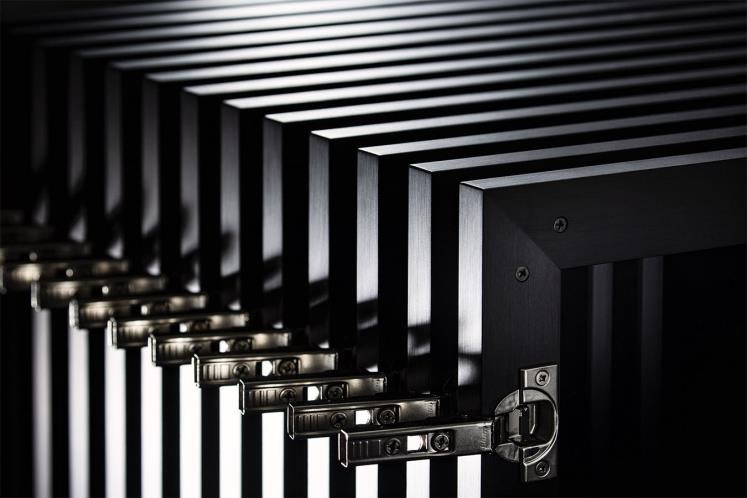 The elegance of the surface veins and the natural essence of the authentic wood make it an imperishable material. Only the colors evolve and Armony offers different options of flamed oak veneers with a veined or serrated appearance finish. The paint, in addition to enhancing the geometries  of the surface, protects from the wear of the roofand maintains its unchanged appearance.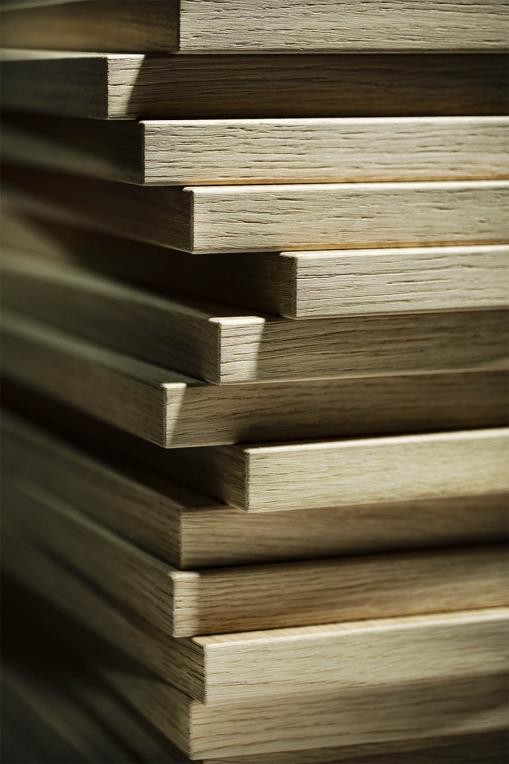 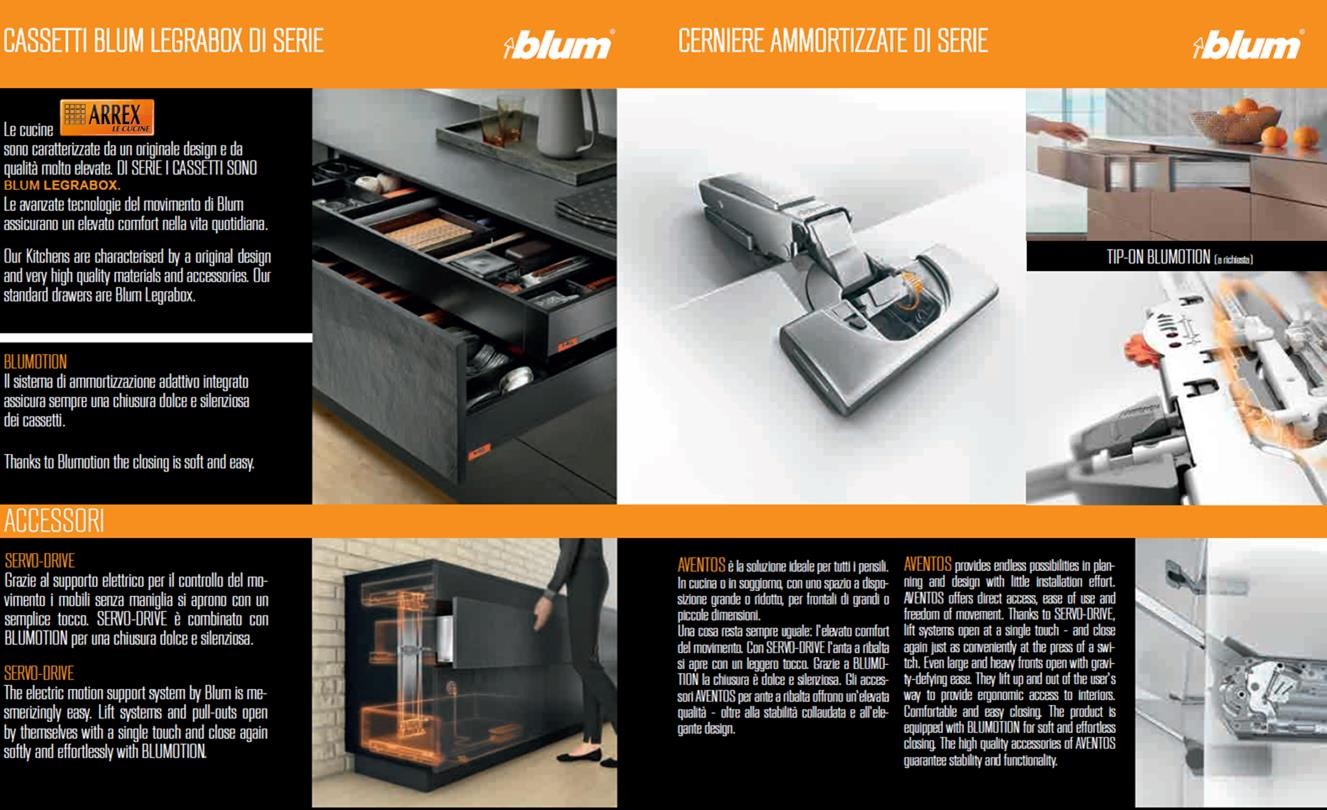 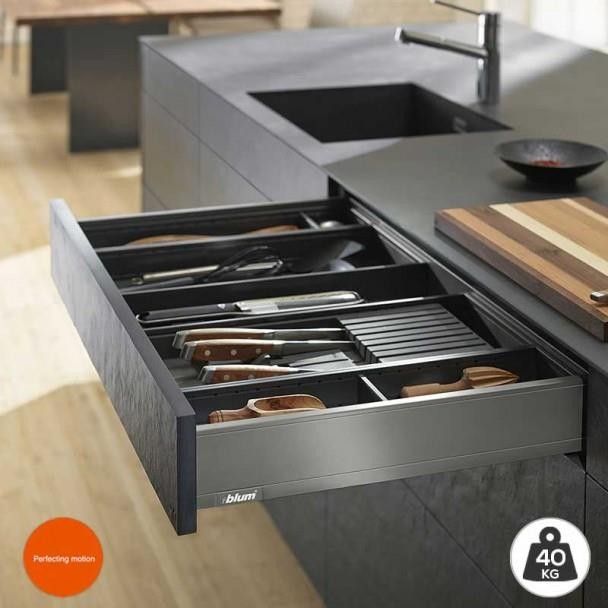 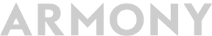 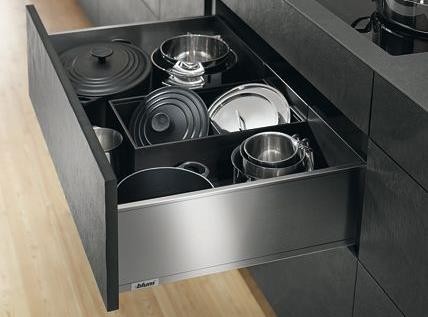 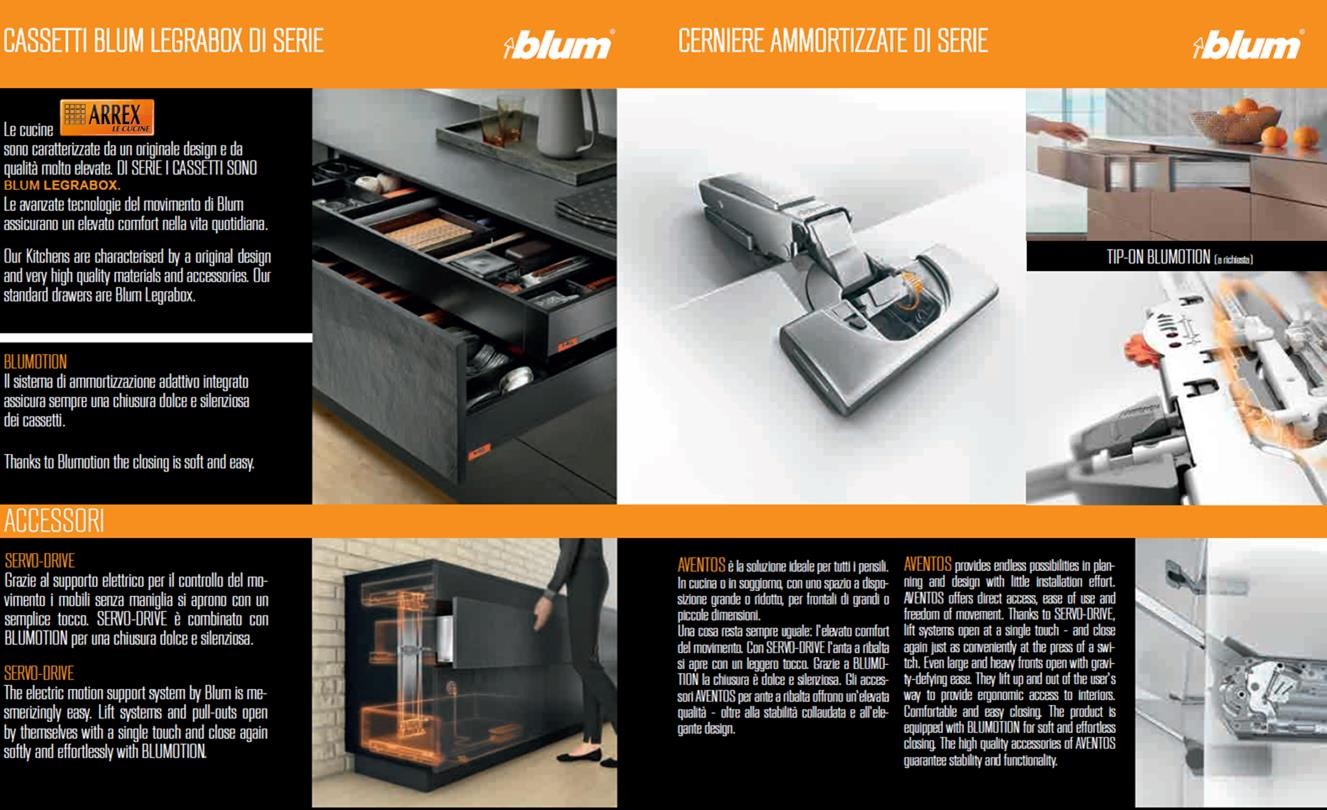 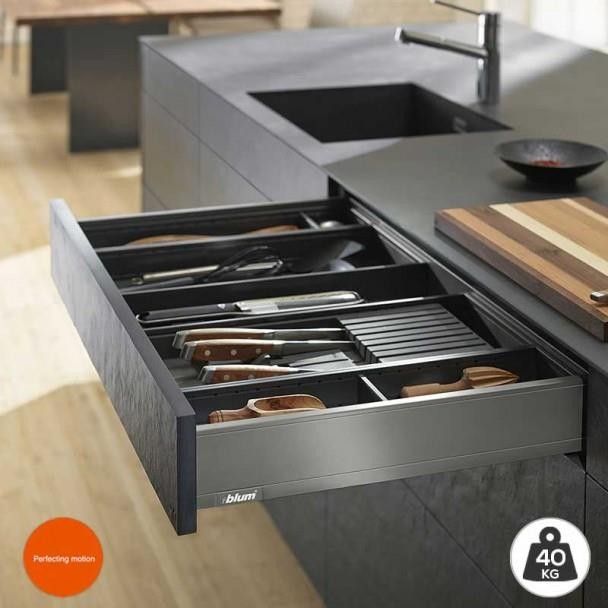 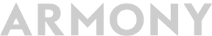 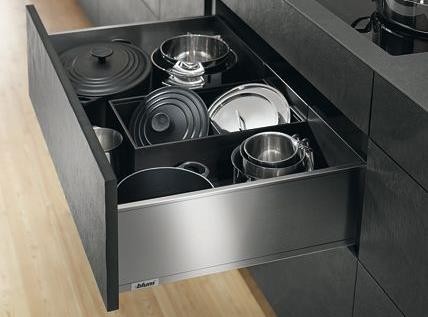 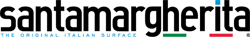 Because you'll love SM Quartz surfaces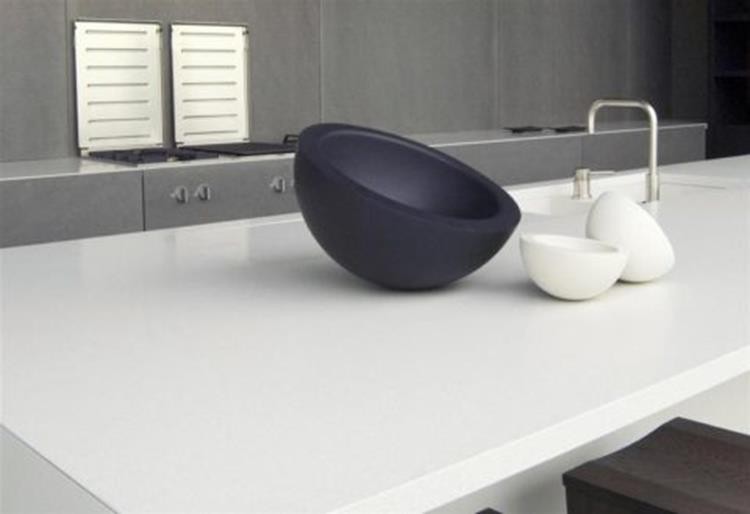 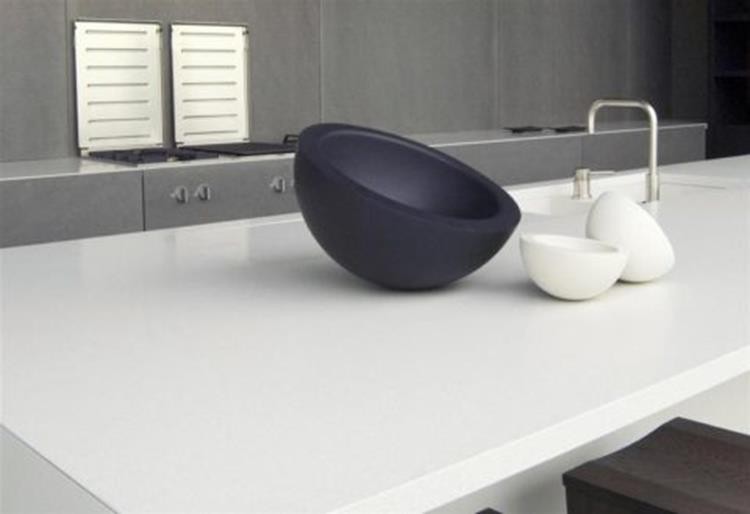 Created from carefully selected quartz sands and resins that undergo an intense  machining, calibration and polishing process, SM Quartz materials  are in line with the strict international standards required forfood industry and for use indoors and home environments.Resistant to scratches, stains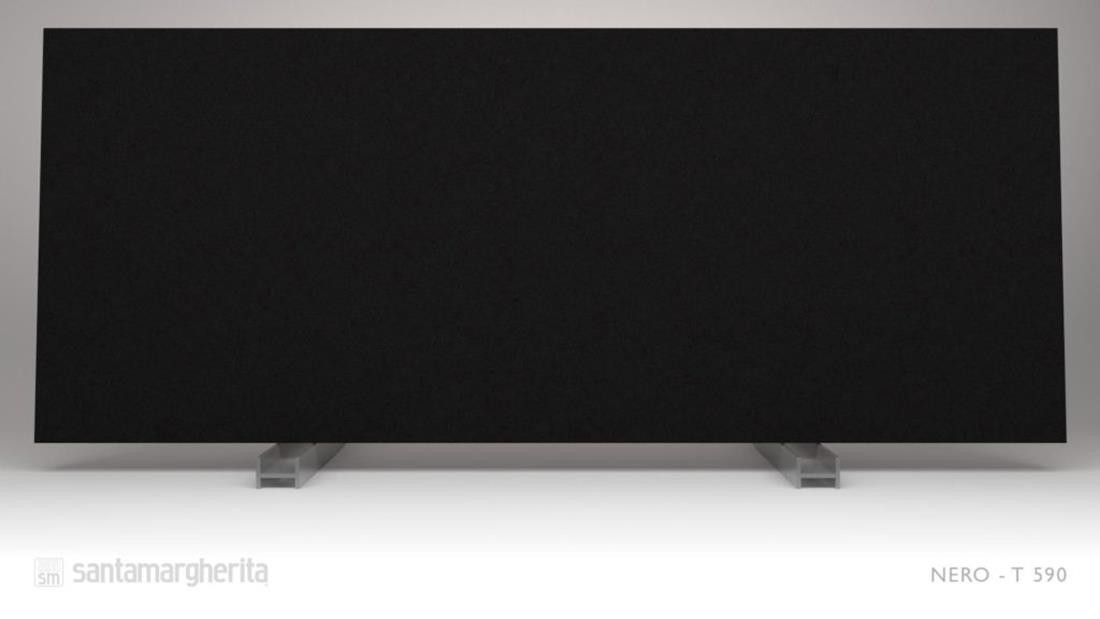 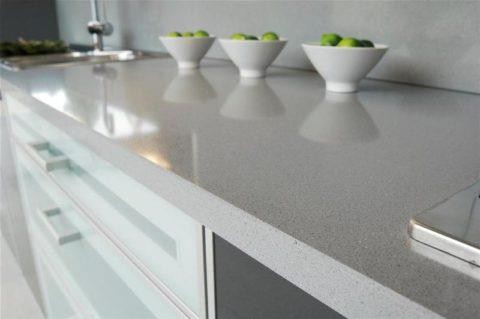 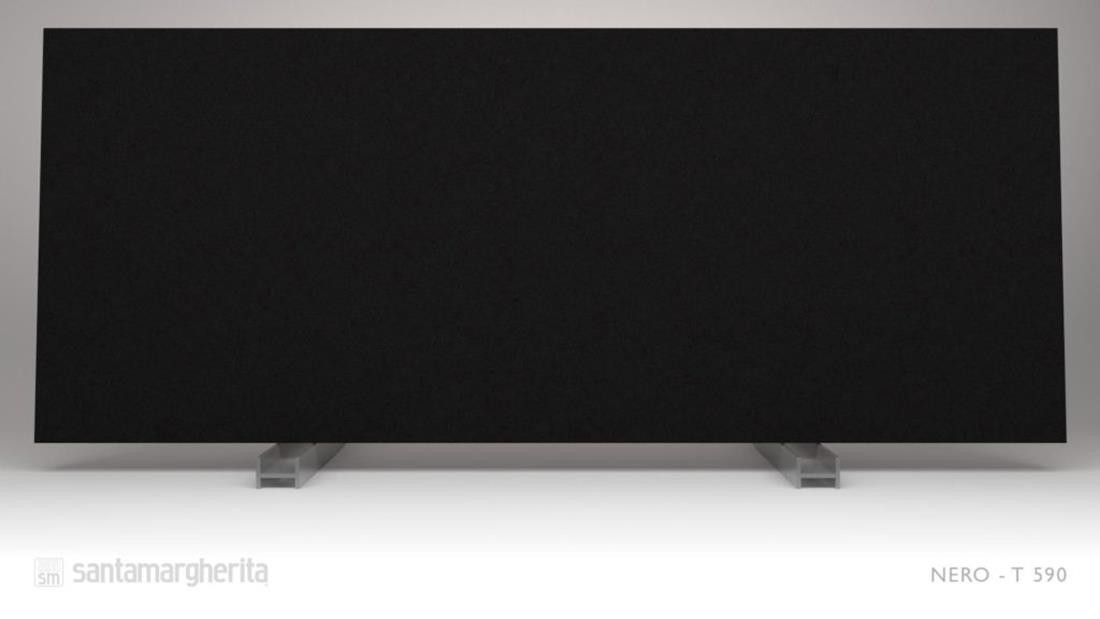 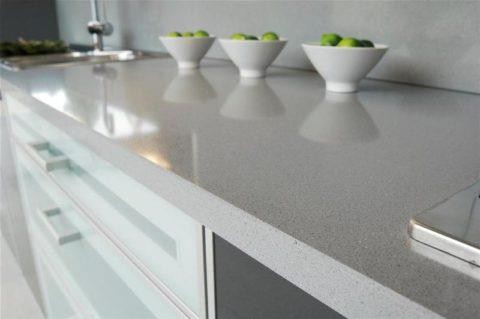 and heat.SM Quartz caps  are characterized by high scratch resistance, low water absorption and high resistance to chemicals. Food will not leave stains on the counter.The polishing of Santamargherita surfaces  is unparalleled: the material is stain-resistant and does not retain dirt, which makes the countertop very easy to clean. Glossy quartz surfaces are non-porous and are highly resistant to liquids and acidic substances such as coffee, wine, lemon juice, olive oil, vinegar, and cosmetics.ColorsKappa sílice matt	Rho cashmereClayANCIENT ANTL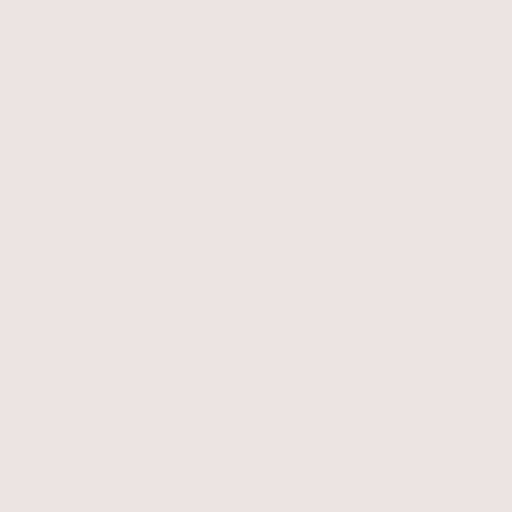 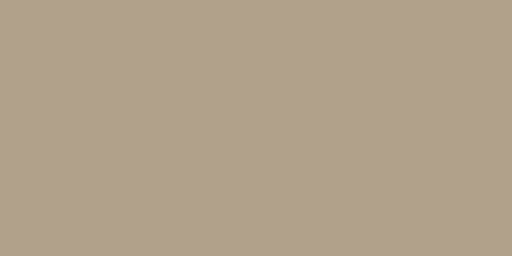 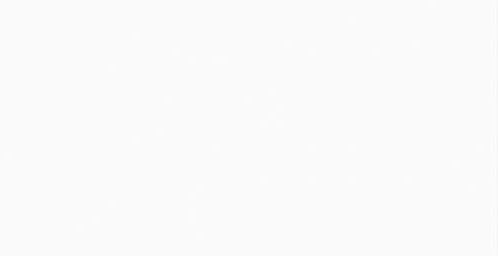 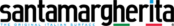 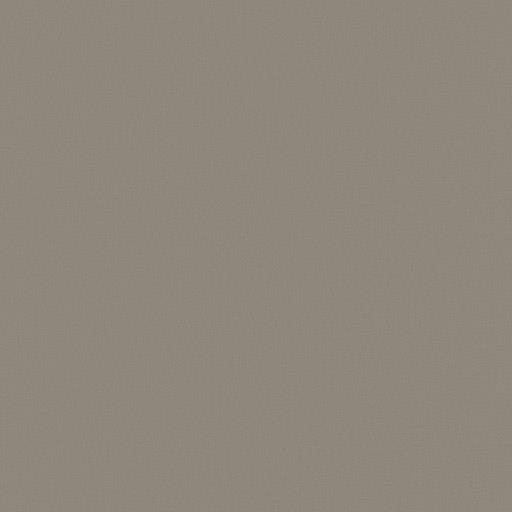 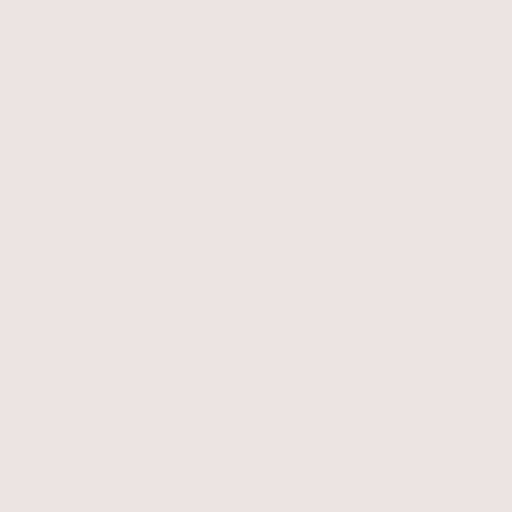 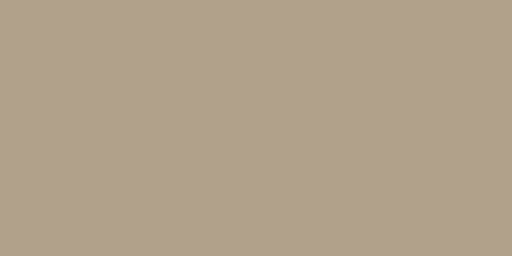 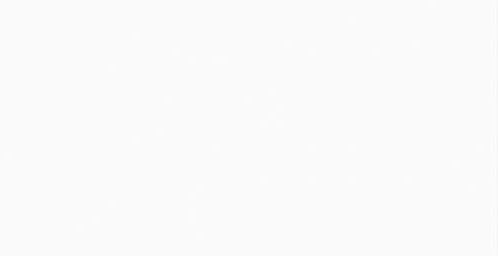 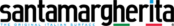 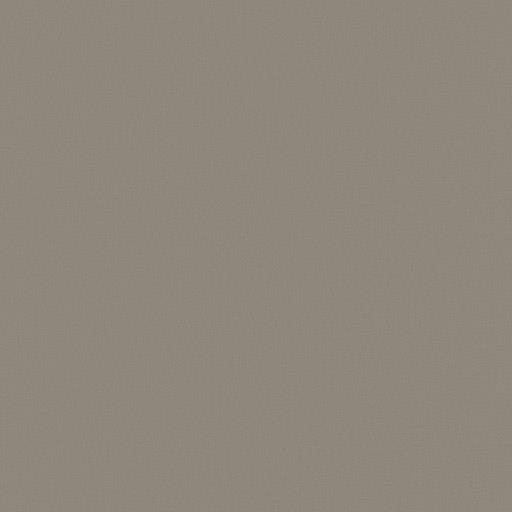 White top zenith SP: 2cmType of Opening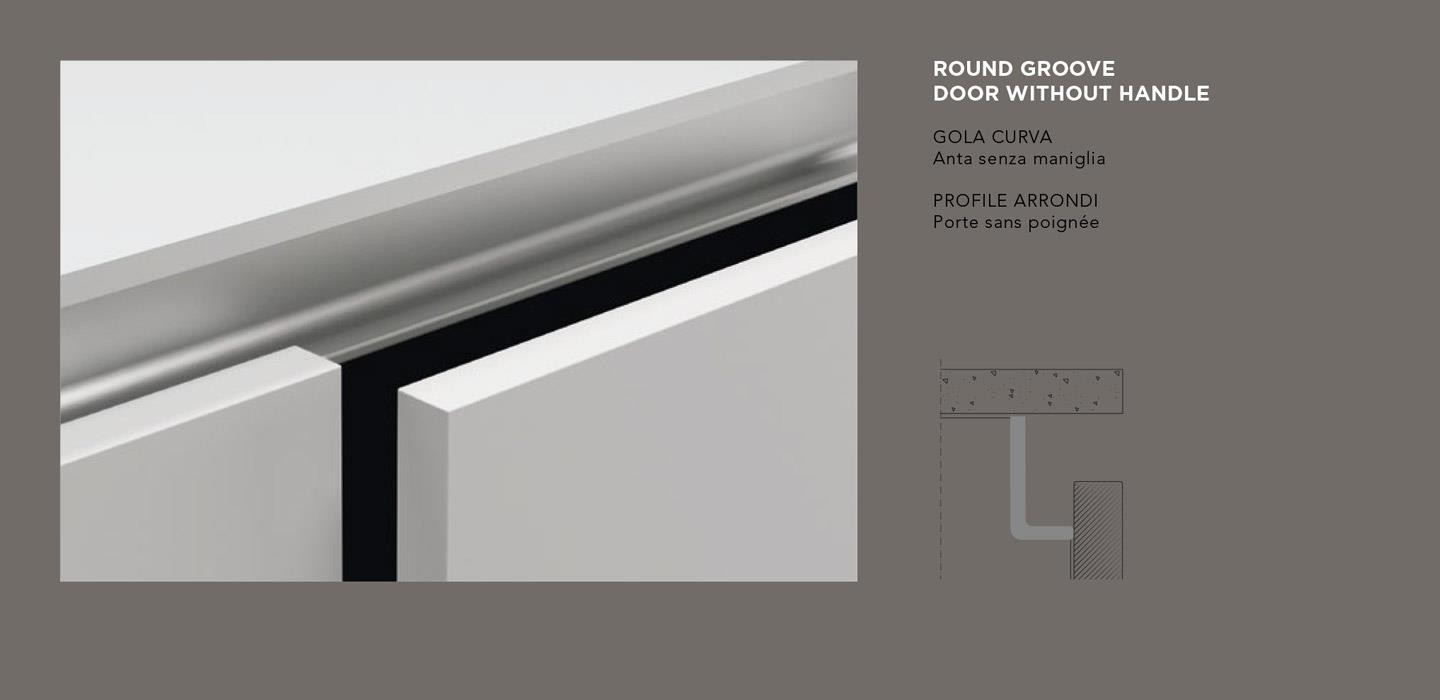 ANCIENT ANTLANCIENT ANTL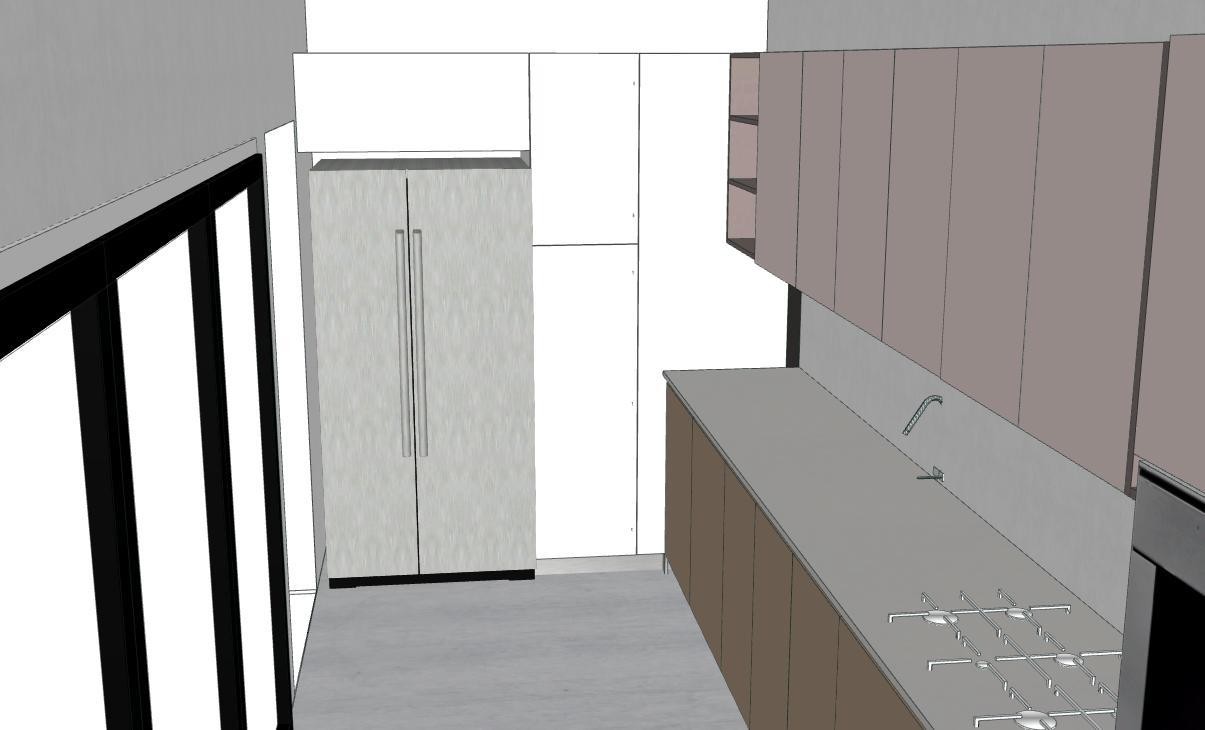 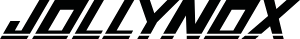 HORNO LIFE 60 CM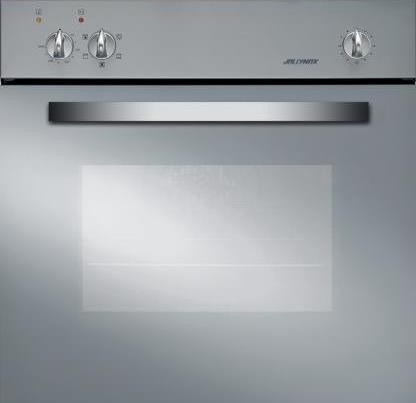 ANCIENT ANTLSTOVE LIFE 4 FIRES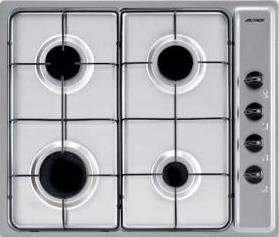 MOD GREASE EXTRACTORCOMMA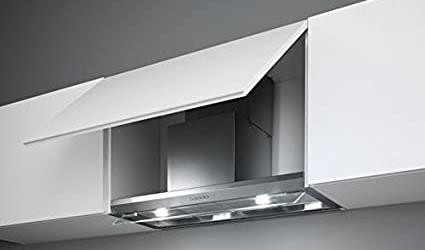 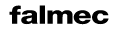 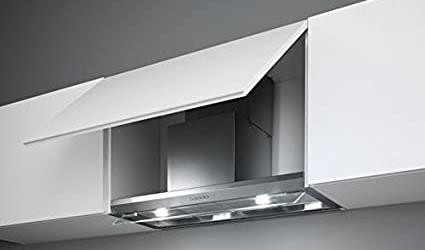 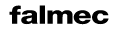 SINK MOD LIFE 86X50 2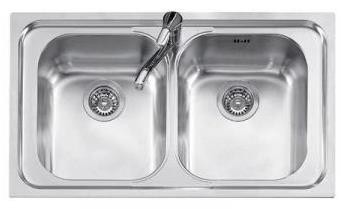 MOUTHSMOD MIXER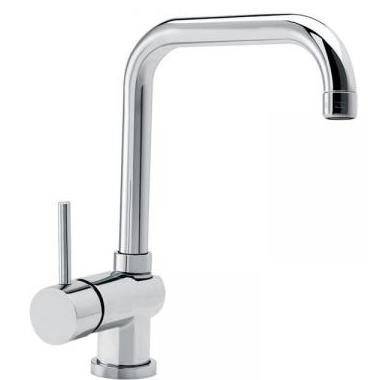 PICTURE